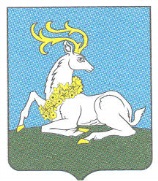 АДМИНИСТРАЦИЯ ОДИНЦОВСКОГО ГОРОДСКОГО ОКРУГА МОСКОВСКОЙ ОБЛАСТИ ПОСТАНОВЛЕНИЕ12.12.2023 № 8408г. ОдинцовоОб утверждении схемы размещения гаражей, являющихся некапитальными сооружениями, стоянок технических или других средств передвижения инвалидов вблизи их места жительства, расположенных по адресу: Московская область, Одинцовский г.о., г.Одинцово, ул.Ново-Спортивная, д.20 к.2, кадастровый номер квартала 50:20:0030104В соответствии со статьей 39.36-1 Земельного кодекса Российской Федерации, Законами Московской области от 29.11.2016 № 144/2016-ОЗ «О наделении органов местного самоуправления муниципальных образований Московской области отдельными государственными полномочиями Московской области в области земельных отношений», 
от 07.06.1996 № 23/96-ОЗ «О регулировании земельных отношений в Московской области», постановлением Правительства Московской области от 29.09.2021 № 943/30 «Об утверждении Порядка утверждения органами местного самоуправления муниципальных образований Московской области схем размещения гаражей, являющихся некапитальными сооружениями, стоянок технических или других средств передвижения инвалидов вблизи их места жительства», руководствуясь Уставом Одинцовского городского округа Московской области, учитывая 
пункт 53 протокола Межведомственной комиссии по вопросам земельно-имущественных отношений в Московской области от 30.11.2023 № 46, для возведения гражданами гаражей на основании разрешения на использование, П О С Т А Н О В Л Я Ю:Утвердить схему размещения гаражей, являющихся некапитальными сооружениями, стоянок технических или других средств передвижения инвалидов вблизи их места жительства, площадью 11 кв.м, расположенных по адресу: Московская область, Одинцовский г.о., г.Одинцово, ул.Ново-Спортивная, д.20 к.2 (прилагается).Установить следующие ограничения в использовании земельного участка: полностью расположен в специальной зоне объекта федерального казенного учреждения «Войсковая часть 28178»;расположен на приаэродромной территории аэродрома Остафьево: 10.81 кв.м; в третьей подзоне аэродрома Москва (Внуково) Сектор 3.1: 10.81 кв.м; в пятой подзоне аэродрома Москва (Внуково) Пятая подзона: 10.81 кв.м; в шестой подзоне аэродрома Москва (Внуково) Шестая подзона: 10.81 кв.м.Доступ на формируемый земельный участок площадью 11 кв.м обеспечен через земельные участки, относящиеся к землям общего пользования.Опубликовать настоящее постановление в официальных средствах массовой информации и на официальном сайте Одинцовского городского округа Московской области 
в сети «Интернет» www.odin.ru.Контроль за выполнением настоящего постановления возложить на заместителя Главы Администрации – начальника Управления правового обеспечения Администрации Одинцовского городского округа Тесля А.А.Глава Одинцовского городского округа					А.Р. Иванов